Publicado en Berlín el 08/02/2017 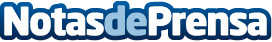 Snom presenta su producto estrella y una nueva generación de teléfonos para conferenciasCon ocasión de su 20º Aniversario, Snom presentará en exclusiva nuevos productos en la Feria CeBIT de este año. El fabricante alemán, líder del mercado de los teléfonos IP, lanza así las bases para un 2017 orientado a la extensiónDatos de contacto:Jason Green+49 30 78 90 76 - 0Nota de prensa publicada en: https://www.notasdeprensa.es/snom-presenta-su-producto-estrella-y-una-nueva Categorias: Internacional Nacional Finanzas Telecomunicaciones Hardware Ciberseguridad http://www.notasdeprensa.es